«Russian winter 2016»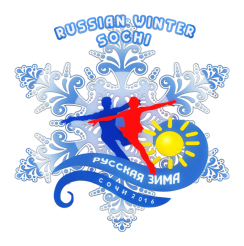 17 – 21 of February 2016Amateur figure skating competitionsInformation letter 7.Dear PARTICIPANTS of «Russian winter 2016»!The organizing committee thanks you all for devotion to amateur figure skating! For trust to the organizing committee of competitions which remains permanent within these 10 years! As a result since November the organizing committee of competitions processed more than 3000 letters and about 200 demands are registered on more than 300 starts.Pay attention to some detailsThere is an offer from Gazprom about accommodation of participants in apartments of hotel  «Polyana 1389», that was the Olympic village at Ski stadium "Laura" during the Olympic Games.   They offer some apartments for 4 and 6 person/2-3 bedrooms for a price of 1200 rub/pers/day, RO.The scheme of location of hotel and apartments, the Galaktika center with a skating rink, ski slopes of the Tourist complex Gazprom you can look here http://krasnaya-polyana-sochi.ru/wp-content/uploads/map_of_ski_tracks_2014_new.jpgHotel «Polyana 1389»   http://polyana1389.ru/en/ It is located in 15 minute ride on a ropeway (the gondola lift / closed 8 person) from the competitions arena to the station «Priut Psekhako» (where the hotel is itself).  The elevator is free for those, who live in hotel, and is 24-hour.Information about excursions and a party in days of competition will be offered you after 1/02-2016.Please find Lists of participants according to the registered demands below. Children list you can find on our web-site in Russian: http://silver-dream.org/rw2016_kids/.Please, pay your attention to the possibility, that we can combine age classes in groups, where are less than 2 participants, but only with your agreement.  ADULTSWe wish you luck during preparation to the competititons! WE WISH YOU GOOD STARTS AND A MEMORABLE STAY AT KRASNAYA POLYANA! Sincerely yours, the organizing committee of «Russian winter 2016», 21/01-2016.Single skating – Free programSingle skating – Free programSingle skating – Free programPre-bronzeYoung adultBabina ElenaUfa, RussiaKamalova KamilaUfa, RussiaObolkina EkaterinaBarnaul, RussiaSmirnova AlenaYaroslavl, Russia1 classLeontieva UigulanaYakutsk, RussiaMatveeva AllaUfa, RussiaOsipova TatianaUfa, Russia2 classBelotserkovskaya ZoyaEkaterinburg, RussiaDubovitskaya EvgeniyaMoscow, RussiaKozlova NataliaYakutsk, RussiaKuznetsova LubovSeverodvinsk, Russia3 classBelova OksanaEkaterinburg, RussiaBaal SvetlanaSeverodvinsk, RussiaGladkova YuliannaMoscow, RussiaKotlyar TatianaSolikamsk, RussiaPopova IrinaMoscow, RussiaSharapova IrinaSyktyvkar, Russia4 classGavrilova IrinaEkaterinburg, RussiaKlokova ValentinaSaint Petersburg, RussiaYudina ElenaSnezhinsk, RussiaBronzeYoung adultAkilova AleksandraSeverodvinsk, RussiaObukhova UlianaAstrakhan, Russia1 classVasileva IrinaEkaterinburg, RussiaLeontieva YuliaAstrakhan, Russia2 classAleksandrova MariyaNevinnomyssk, RussiaZanina NataliaYakutsk, RussiaLegus IvitaYaroslavl, Russia3 classKuryaeva TatianaSeversk, RussiaKushnir OlgaDonetsk, UkraineLeonchikova OlgaMirny, RussiaNyshpol TatianaMirny, RussiaSurova TatianaAstrakhan, Russia4 classAugueres ElenaMennessis, FranceSablina NataliaEkaterinburg, RussiaTestova TatianaEkaterinburg, Russia5 classChristine PascoeSlough, UKSilverYoung adultDorokhova AnnaAstrakhan, RussiaUmanskaya AnnaYaroslavl, Russia1 classBodrova ElenaMoscow, RussiaByzova AnastasiyaEkaterinburg, RussiaDmitrieva StefaniyaEkaterinburg, RussiaKuzmina NadezhdaKhimki, RussiaSolovykh TatianaLobnya, Russia2 classAnisimova EkaterinaMoscow, RussiaKan MarinaRostov-on-Don, RussiaKarabaeva NadezhdaEkaterinburg, RussiaRanich DaryaKaluga, RussiaSemina YuliaMoscow, RussiaTatarinova ElenaYakutsk, RussiaChudina OlgaMoscow, RussiaYakutova IrinaEkaterinburg, Russia4 classEgorenko ElenaEkaterinburg, RussiaMalinina IrinaMoscow, RussiaSavinovskaya LiubovLimassol, Cyprus Sosedenko RinaMoscow, Russia5 classGubareva TatianaMoscow, Russia5 class – menKrachkovskiy SergeyMoscow, RussiaGoldYoung adultServetnik SofyaSeverodvinsk, RussiaKhabarova MariyaMoscow, Russia1 classLadygina NataliaMirny, RussiaNikitina TatianaYakutsk, RussiaOvsyannikova TamaraEkaterinburg, RussiaMinna KumpulainenHelsinki, Finland3 classBarinova ValeriyaMoscow, RussiaVorobieva ElenaPervouralsk, RussiaZuzina ElenaPervouralsk, RussiaKazmina LarisaSaint Petersburg, RussiaMogilnikova ElenaPervouralsk, Russia4 classEvdokimova GalinaSnezhinsk, RussiaRickmann ElenaDortmund, Germany1 class - menEvtyushkin ArkadiyBarnaul, Russia2 class - menYablotskiy Konstantin Moscow, RussiaMaster 3 classIvankova TatianaSnezhinsk, RussiaFree skating – Artistic programFree skating – Artistic programPre-bronzeYoung adultYoung adultDubovitskaya EvgeniyaMoscow, RussiaKozlova NataliaYakutsk, RussiaMalykh TaisiaEkaterinburg, RussiaObolkina EkaterinaBarnaul, RussiaAdultAdultBelova OksanaEkaterinburg, RussiaGavrilova IrinaEkaterinburg, RussiaKotlyar TatianaSolikamsk, RussiaYudina ElenaSnezhinsk, RussiaBronzeYoung adultYoung adultAlekseechkina GalinaKaluga, RussiaBurkova  AnastasiyaYakutsk, RussiaVasileva IrinaEkaterinburg, RussiaZanina NataliaYakutsk, RussiaLeontieva YuliaAstrakhan, RussiaAdultAdultChristine PascoeSlough, UKKuryaeva TatianaSeversk, RussiaLeonchikova OlgaMirny, RussiaNyshpol TatianaMirny, RussiaAugueres ElenaMennessis, FrancePantyukova TatianaMoscow, RussiaSablina NataliaEkaterinburg, RussiaSurova TatianaAstrakhan, RussiaSilverYoung adult+1 classYoung adult+1 classBodrova ElenaMoscow, RussiaByzova AnastasiyaEkaterinburg, RussiaDmitrieva StefaniyaEkaterinburg, RussiaDorokhova AnnaAstrakhan, RussiaKuzmina NadezhdaKhimki, RussiaUmanskaya AnnaYaroslavl, Russia2 class2 classAnisimova EkaterinaMoscow, RussiaKan MarinaRostov-on-Don, RussiaKarabaeva NadezhdaEkaterinburg, RussiaSemina YuliaMoscow, RussiaTatarinova ElenaYakutsk, RussiaChudina OlgaMoscow, RussiaYakutova IrinaEkaterinburg, Russia3, 4, 5 class3, 4, 5 classGubareva TatianaMoscow, RussiaEgorenko ElenaEkaterinburg, RussiaMalinina IrinaMoscow, RussiaSavinovskaya LiubovLimassol, CyprusGoldYoung adultYoung adultLadygina NataliaMirny, RussiaNikitina TatianaYakutsk, RussiaOvsyannikova TamaraEkaterinburg, RussiaAdultAdultBarinova ValeriyaMoscow, RussiaVorobieva ElenaPervouralsk, RussiaEvdokimova GalinaSnezhinsk, RussiaZuzina ElenaPervouralsk, RussiaKazmina LarisaSaint Petersburg, RussiaRickmann ElenaDortmund, Germany1 class - menEvtyushkin ArkadiyBarnaul, RussiaMasterAdultIvankova TatianaSnezhinsk, RussiaImprovisationBronzeYoung adultYoung adultBurkova  AnastasiyaYakutsk, RussiaZanina NataliaYakutsk, RussiaKozlova NataliaYakutsk, RussiaAdultAdultChristine PascoeSlough, UKKushnir OlgaDonetsk, UkraineSilverAdultSavinovskaya LiubovLimassol, CyprusTatarinova ElenaYakutsk, RussiaGoldYoung adultYoung adultLadygina NataliaMirny, RussiaNikitina TatianaYakutsk, RussiaAdultAdultEvdokimova GalinaSnezhinsk, RussiaMogilnikova ElenaPervouralsk, RussiaRickmann ElenaDortmund, Germany1 class - menEvtyushkin ArkadiyBarnaul, Russia5 class – menKrachkovskiy SergeyMoscow, RussiaCompulsory figuresCompulsory figuresPre-bronzeYoung adultYoung adultObolkina EkaterinaBarnaul, RussiaAdultNyshpol TatianaMirny, RussiaSavinovskaya LiubovLimassol, CyprusBronzeAdultSavinovskaya LiubovLimassol, CyprusGoldGold1 class - men1 class - menEvtyushkin ArkadiyBarnaul, RussiaDances - SOLO – Pattern dancesDances - SOLO – Pattern dancesPre-bronze - AdultChristine PascoeSlough, UKKlokova ValentinaSaint Petersburg, RussiaBronze - AdultVasileva LarisaSaint Petersburg, RussiaKornishina TatianaMoscow, RussiaSavinovskaya LiubovLimassol, CyprusDances - COUPLES - Pattern dancesDances - COUPLES - Pattern dancesPre-bronze - AdultChristine Pascoe / Alan PascoeChristine Pascoe / Alan PascoeSlough, UKBronze - AdultPivovarova Angelina / Pivovarov VictorPivovarova Angelina / Pivovarov VictorRostov-on-Don, RussiaSilver - AdultKornishina Tatiana / Tokarev YuriyKornishina Tatiana / Tokarev YuriyMoscow, RussiaGold – Young adultGold – Young adultOsminina Elena / Yablotskiy KonstantinOsminina Elena / Yablotskiy KonstantinMoscow, RussiaDances - SOLO – Free danceDances - SOLO – Free danceBronze - AdultChristine PascoeSlough, UKVasileva LarisaSaint Petersburg, RussiaSablina NataliaEkaterinburg, RussiaTestova TatianaEkaterinburg, RussiaYudina ElenaSnezhinsk, RussiaGold - AdultEvdokimova GalinaSnezhinsk, RussiaIvankova TatianaSnezhinsk, RussiaMogilnikova ElenaPervouralsk, RussiaRickmann ElenaDortmund, GermanyDances - COUPLES - Free danceDances - COUPLES - Free danceBronze - AdultPivovarova Angelina / Pivovarov VictorPivovarova Angelina / Pivovarov VictorRostov-on-Don, RussiaGroup dance1. Ice Club, Mirny, Russia1. Ice Club, Mirny, RussiaLadygina NataliaNyshpol Tatiana2. «Айсберг», Ekaterinburg, Russia2. «Айсберг», Ekaterinburg, RussiaGavrilova IrinaTestova Tatiana3. Ice Brilliant, Pervouralsk, Russia3. Ice Brilliant, Pervouralsk, RussiaVorobieva ElenaMogilnikova Elena4. Ekaterinburg and Pervouralsk, Russia4. Ekaterinburg and Pervouralsk, RussiaVorobieva ElenaEgorenko ElenaZuzina ElenaMogilnikova ElenaOvsyannikova TamaraYakutova Irina